VZREJNA KOMISIJA ZA BARVARJE pri KZS                                                     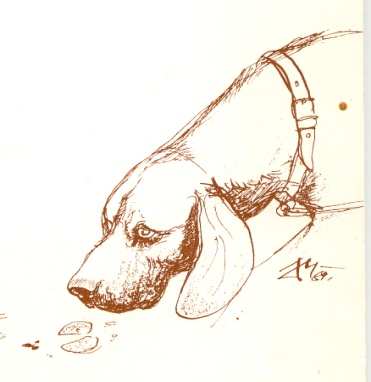 organiziraVZREJNI PREGLED ZABAVARSKE IN HANOVRSKE BARVARJEv nedeljo,  12. novembra 2023 ob 8. uripri lovskem domu LD Slovenska Bistrica, Zgornja Bistrica 25Ob vzrejnem pregledu je treba predložiti: original rodovnika psa, obojestransko kopijo rodovnika in potrdilo o cepljenju psa proti steklini. Psi morajo biti starejši od 15 mesecev. Vzrejnega pregleda se lahko udeležijo tudi psi, ki še nimajo opravljenih vseh preizkušenj ali še niso telesno ocenjeni. Vzrejno dovoljenje bodo dobili, ko bodo imeli opravljene vse predpisane preizkušnje. Dodatne informacije: B. Deberšek 041 730 551 ali  bojan.debersek@gmail.com                                                                                                                           Predsednik VK                                                                                                                                      Bojan Deberšek